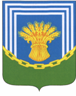                                             АДМИНИСТРАЦИЯ                  РЕДУТОВСКОГО СЕЛЬСКОГО ПОСЕЛЕНИЯ                ЧЕСМЕНСКОГО МУНИЦИПАЛЬНОГО РАЙОНА                                        ЧЕЛЯБИНСКОЙ ОБЛАСТИ                                                ПОСТАНОВЛЕНИЕ     от 20.01.2018 г.                                                                                             № 18                                                                                                          п. РедутовоО создании нештатных аварийно-спасательныхформирований Редутовского сельского поселенияВ соответствии с Федеральными законами от 12 февраля 1998 года № 28-ФЗ «О гражданской обороне», от 22 августа 1995 года № 151-ФЗ «Об аварийно-спасательных службах и статусе спасателей», руководствуясь п. 21 ч. 1 ст. 15 Федерального закона от 6 октября 2003 года № 131-ФЗ «Об общих принципах организации местного самоуправления в Российской Федерации», Приказом МЧС России от 23.12.2005 № 999 «Об утверждении порядка создания нештатных аварийно-спасательных формирований», и в целях создания группировки сил, предназначенных для проведения аварийно-спасательных и других неотложных работ в очагах поражения и зонах чрезвычайных ситуаций на территории Редутовского сельского поселенияПОСТАНОВЛЯЮ:1. Утвердить прилагаемые Положение о нештатных аварийно-спасательных формированиях сельского поселения, Перечень нештатных аварийно-спасательных формирований (далее по тексту - НАСФ), созданных на базе учреждений и организаций, учредителем которых является Администрация сельского поселения, примерный Учебно-тематический план и содержание тем занятий.2. Рекомендовать руководителям организаций, расположенных на территории сельского поселения, не находящихся в ведении органов местного самоуправления:2.1. Создать нештатное аварийно-спасательное формирование (далее - НАСФ), руководствуясь приказом Министерства Российской Федерации по делам гражданской обороны, чрезвычайным ситуациям и ликвидации последствий стихийных бедствий от 23.12.2005 № 999 "Об утверждении порядка создания нештатных аварийно-спасательных формирований";2.2. Организовать подготовку и обучение личного состава НАСФ к действиям по предназначению.3. Настоящее постановление вступает в законную силу со дня подписания.4. Контроль за выполнением настоящего постановления оставляю за собой.Глава Редутовского сельского поселения:                                                                  С.Р.БашаковУТВЕРЖДЕН                    постановлением Администрации Редутовского сельского поселенияот 20.01. 2018г .№ 18                                              ПОЛОЖЕНИЕ О НЕШТАТНЫХ АВАРИЙНО-СПАСАТЕЛЬНЫХ ФОРМИРОВАНИЯХ РЕДУТОВСКОГО СЕЛЬСКОГО  ПОСЕЛЕНИЯ1. Общие положения1.1. Настоящее Положение определяет порядок создания, подготовки, оснащения и применения нештатных аварийно-спасательных формирований в составе сил гражданской обороны на территории сельского поселения.1.2. Нештатные аварийно-спасательные формирования (далее - формирования) представляют собой самостоятельные структуры, созданные на нештатной основе из числа работников организаций, оснащенные специальными техникой, оборудованием, снаряжением, инструментами и материалами, подготовленные для проведения аварийно- спасательных и других неотложных работ в очагах поражения и зонах чрезвычайных ситуаций.1.3. Правовые основы создания и деятельности формирований составляют Конституция Российской Федерации, Федеральные законы от 21 декабря 1994 года № 68-ФЗ «О защите населения и территорий от чрезвычайных ситуаций природного и техногенного характера», от 12 февраля 1998 года № 28-ФЗ «О гражданской обороне», от 22 августа 1995 года № 151-ФЗ «Об аварийно-спасательных службах и статусе спасателей», от 21 июля 1997 года № 116-ФЗ «О промышленной безопасности опасных производственных объектов» и иные нормативные правовые акты законодательства Российской Федерации. 1.4. Формирования создаются организациями, имеющими потенциально опасные производственные объекты и эксплуатирующими их, а также имеющими важное оборонное и экономическое значение или представляющими высокую степень опасности возникновения чрезвычайных ситуаций в военное и мирное время, и другими организациями из числа своих работников.1.5. Нештатные аварийно-спасательные формирования создаются для:· проведения аварийно-спасательных и других неотложных работ и первоочередного жизнеобеспечения населения, пострадавшего при ведении военных действий или вследствие этих действий;· участия в ликвидации чрезвычайных ситуаций природного и техногенного характера, а также в борьбе с пожарами;· обнаружения и обозначения районов, подвергшихся радиоактивному, химическому, биологическому и иному заражению (загрязнению);· санитарной обработки населения, специальной обработки техники, зданий и обеззараживания территорий;· участия в восстановлении функционирования необходимых коммунальных служб и других объектов жизнеобеспечения населения;· обеспечения мероприятий гражданской обороны по вопросам восстановления и поддержания порядка, связи и оповещения, защиты животных и растений, медицинского автотранспортного обеспечения; · участия в ликвидации последствий, вызванных террористическими актами.1.6. Состав, структура и оснащение формирований определяются руководителями организаций в соответствии с Порядком создания нештатных аварийно-спасательных формирований, утвержденным Приказом Министерства Российской Федерации по делам гражданской обороны, чрезвычайным ситуациям и ликвидации последствий стихийных бедствий (далее - МЧС России), и с учетом методических рекомендаций по созданию, подготовке, оснащению и применению нештатных аварийно-спасательных формирований, разрабатываемых МЧС России, и настоящим Положением, исходя из задач гражданской обороны и защиты населения, и согласовываются с Главным управлением МЧС России по Тверской области.1.7. Применение формирований осуществляется по планам гражданской обороны и защиты населения, планам действий по предупреждению и ликвидации чрезвычайных ситуаций муниципального района, органов местного самоуправления и организаций, разрабатываемым в установленном порядке.1.8. Администрация сельского поселения вправе:· определять учреждения и организации, учредителем которых она является, создающие формирования;· вести реестры организаций, создающих формирования, и их учет;· организовывать планирование применения формирований;· осуществлять контроль за созданием, подготовкой, оснащением и применением формирований по предназначению;· организовывать создание, подготовку и оснащение формирований.1.9. Организации, создающие формирования:· разрабатывают структуру и табели оснащения формирований специальной техникой и имуществом;· укомплектовывают формирования личным составом, оснащают их специальной техникой и имуществом;· осуществляют подготовку и руководство деятельностью формирований;· осуществляют планирование и применение формирований;· поддерживают формирования в состоянии готовности к выполнению задач по предназначению.1.10. При создании формирований учитываются наличие и возможности штатных аварийно-спасательных формирований и служб.1.11. Основанием для ликвидации формирований, обязательное создание которых предусмотрено законодательством Российской Федерации, является прекращение функционирования организации.Решение о ликвидации формирований, обязательное создание которых предусмотрено законодательством Российской Федерации, принимает Администрация сельского поселения. 2. Виды нештатных аварийно-спасательных формирований2.1. Нештатные аварийно-спасательные формирования подразделяются:по подчиненности: территориальные и организаций;по составу, исходя из возможностей по созданию, комплектованию специальными техникой, оборудованием, снаряжением, инструментами и материалами и аттестации: посты, группы, звенья, команды;по предназначению: радиационного, химического, биологического (бактериологического) наблюдения и разведки, инженерной разведки, спасательные, аварийно-технические, противопожарные, радиационной, химической и биологической (бактериологической) защиты.В зависимости от условий и при наличии материально-технической базы могут создаваться и другие формирования специального назначения.2.2. Для нештатных аварийно-спасательных формирований сроки приведения в готовность не должны превышать: в мирное время - 24 часа, военное время - 6 часов.3. Комплектование нештатных аварийно-спасательных формирований личным составом3.1. Личный состав формирований комплектуется за счет работников организаций. Военнообязанные, имеющие мобилизационные предписания, могут включаться в формирования на период до их призыва (мобилизации).С момента объявления состояния войны, фактического начала военных действий или введения Президентом Российской Федерации военного положения на территории Российской Федерации или в отдельных ее местностях формирования доукомплектовываются невоеннообязанными.3.2. Зачисление граждан в состав формирований производится приказом руководителя организации.Основной состав руководителей и специалистов формирований, предназначенных для непосредственного выполнения аварийно-спасательных работ, в первую очередь комплектуется аттестованными спасателями, а также квалифицированными специалистами существующих аварийно-восстановительных, ремонтно-восстановительных, медицинских и других подразделений.4. Оснащение нештатных аварийно-спасательных формирований специальными техникой, оборудованием, снаряжением, инструментами и материалами4.1. Обеспечение формирований оборудованием, снаряжением, инструментами и материалами осуществляется за счет имущества, имеющегося в организациях для обеспечения производственной деятельности. Формирования оснащаются автомобильной и специальной техникой из имеющейся в наличии в организации и не предназначенной при объявлении мобилизации для поставки в Вооруженные Силы Российской Федерации, другие войска, воинские и специальные формирования. 4.2. Финансирование создания и деятельности формирований осуществляется за счет финансовых средств организаций, создающих формирования, с учетом положений ст. 9 Федерального закона от 12 февраля 1998 года № 28-ФЗ «О гражданской обороне».4.3. Нормы оснащения ведомственных нештатных формирований (медицины, железнодорожного и др.) разрабатываются федеральными органами исполнительной власти Российской Федерации.5. Подготовка и обучение нештатных аварийно-спасательных формирований5.1. Подготовка и обучение формирований для решения задач гражданской обороны и защиты от чрезвычайных ситуаций осуществляются в соответствии с действующим законодательством и иными нормативными правовыми актами Российской Федерации, организационно-методическими указаниями МЧС России по подготовке органов управления, сил гражданской обороны и единой государственной системы предупреждения и ликвидации чрезвычайных ситуаций, организационно-методическими указаниями МЧС России по подготовке населения Российской Федерации в области гражданской обороны, защиты от чрезвычайных ситуаций, обеспечения пожарной безопасности и безопасности людей на водных объектах, нормативно-техническими документами организаций, создающих формирования.5.2. Подготовка нештатных аварийно-спасательных формирований включает:обучение по программам подготовки спасателей в учебных центрах и иных образовательных учреждениях в соответствии с Основными положениями аттестации аварийно-спасательных служб, аварийно-спасательных формирований и спасателей, утвержденными Постановлением Правительства Российской Федерации от 22 ноября 1997 года № 1479;обучение руководителей формирований в Государственном образовательном учреждении учебно-методический центр гражданской защиты и пожарной безопасности области;обучение личного состава в организации в соответствии с примерной программой обучения личного состава нештатных аварийно-спасательных формирований, рекомендуемой МЧС России;участие формирований в учениях и тренировках по гражданской обороне и защите от чрезвычайных ситуаций, а также практических мероприятиях по ликвидации последствий аварий и катастроф.5.2. Личный состав нештатных аварийно-спасательных формирований должен:5.2.1. Знать:характерные особенности опасностей, возникающих при ведении военных действий или вследствие этих действий, и способы защиты от них;особенности чрезвычайных ситуаций природного и техногенного характера;поражающие свойства отравляющих веществ, аварийно химически опасных веществ, применяемых в организации, порядок и способы защиты при их утечке (выбросе);предназначение формирования и функциональные обязанности;производственные и технологические особенности организации, характер возможных аварийно-спасательных и других неотложных работ, вытекающих из содержания паспорта безопасности объекта;порядок оповещения, сбора и приведения формирования в готовность;место сбора формирования, пути и порядок выдвижения к месту возможного проведения аварийно-спасательных работ;назначение, технические данные, порядок применения и возможности техники, механизмов и приборов, а также средств защиты, состоящих на оснащении формирования;порядок проведения санитарной обработки населения, специальной обработки техники, зданий и обеззараживания территорий;5.2.2. Уметь:выполнять функциональные обязанности при проведении аварийно-спасательных работ;поддерживать в исправном состоянии и грамотно применять специальные технику, оборудование, снаряжение, инструменты и материалы;оказывать первую медицинскую помощь раненым и пораженным, а также эвакуировать их в безопасные места;работать на штатных средствах связи;проводить санитарную обработку населения, специальную обработку техники, зданий и обеззараживание территорий;незамедлительно реагировать на возникновение аварийной ситуации на потенциально опасном объекте, принимать меры по ее локализации и ликвидации;выполнять другие аварийно-спасательные работы, обусловленные спецификой конкретной организации.6. Страхование и социальные гарантии личного состава нештатных аварийно-спасательных формированийСтрахование и социальные гарантии личного состава нештатных аварийно-спасательных формирований, а также граждан, не являющихся спасателями, при привлечении их к проведению аварийно-спасательных работ осуществляются в соответствии с Федеральным законом от 22 августа 1995 года № 151-ФЗ «Об аварийно-спасательных службах и статусе спасателей», иными законами и нормативными правовыми актами Российской Федерации.УТВЕРЖДЕНпостановлением Администрации Редутовского сельского поселения                                                                                                           от 20.01. 2018г .№ 18ПЕРЕЧЕНЬНЕШТАТНЫХ АВАРИЙНО-СПАСАТЕЛЬНЫХ ФОРМИРОВАНИЙ,СОЗДАННЫХ НА БАЗЕ УЧРЕЖДЕНИЙ И ОРГАНИЗАЦИЙ,УЧРЕДИТЕЛЕМ, КОТОРЫХ ЯВЛЯЕТСЯАДМИНИСТРАЦИЯ СЕЛЬСКОГО ПОСЕЛЕНИЯУТВЕРЖДЕНпостановлением Администрации Редутовского сельского поселенияот 20.01. 2018г .№ 18Примерный учебно-тематический план и содержание тем занятийПрограмма обучения: личного состава нештатных аварийно-спасательных формирований.Цель обучения: поддержание НАСФ в готовности к выполнению задач по предназначению, а также получение личным составом НАСФ знаний, умений и навыков для действий при приведении в готовность, выдвижении в район выполнении задач, проведении АСДНР с соблюдением мер безопасности.Категория обучаемых: работники организации, входящие в НАСФ.Форма обучения: с отрывом от трудовой деятельности.Режим занятий: определяет руководитель организации.Форма проверки знаний: проверка знаний осуществляется в ходе проведения опроса или тестирования, а также в ходе проведения учений и тренировок по оценке действия формирования в целом. Проверку знаний личного состава НАСФ должны в обязательном порядке проводить руководитель занятия или командир НАСФ.Содержание тем занятий, включенных в модуль базовой подготовкиТема 1. Нормативные правые основы функционирования НАСФ. Характеристика возможной обстановки в зоне ответственности НАСФ, возникающей при ведении военных действий или вследствие этих действий, а также при чрезвычайных ситуациях природного и техногенного характера, и возможные решаемые задачи НАСФ.Нормативно-правовые основы создания, деятельности и оснащения НАСФ. Спасатели и их статус. Права, обязанности, аттестация и страховые гарантии спасателей НАСФ. Особенности привлечения НАСФ к ликвидации чрезвычайных ситуаций.Краткая характеристика возможной обстановки в зоне ответственности НАСФ при ведении боевых действий и возникновении ЧС.Возможные разрушения зданий и сооружений.Возможные последствия от воздействия вторичных факторов поражения.Возможная радиационная, химическая, пожарная, медицинская и биологическая обстановка, образование зон катастрофического затопления.Ориентировочный объем предстоящих АСДНР и решаемые задачи формирования при планомерном выполнении мероприятий гражданской обороны, при внезапном нападении противника, действиях диверсионных (террористических) групп, а также при чрезвычайных ситуациях природного и техногенного характера.Предназначение и состав НАСФ. Функциональные обязанности личного состава НАСФ.Тема 2. Действия личного состава при приведении НАСФ в готовность, выдвижении в район выполнения задач и подготовке к выполнению задач.Понятие о готовности формирований, порядок их приведения в готовность. Обязанности личного состава при приведении в готовность, выдвижении и подготовке к выполнению задач.Порядок оповещения, получения табельного имущества, подгонки средств индивидуальной защиты.Порядок получения и приведения в готовность к использованию техники, имущества и инструмента, состоящего на оснащении формирования.Порядок выдвижения в район сбора. Ознакомление с маршрутом и районом сбора.Действия личного состава при практическом приведении формирований в готовность и выход в район сбора.Тема 3. Правила использования специальной техники, оборудования, снаряжения, инструмента и материалов, находящихся на оснащении НАСФ. Меры безопасности при выполнении задач по предназначению.Подготовка техники, приборов и инструмента к проведению АСДНР. Меры безопасности при использовании специальной техники, оборудования, снаряжения, инструмента и материалов, находящихся на оснащении НАСФ, а также порядок их обслуживания.Мероприятия по обеспечению безопасности и защиты личного состава формирований при действиях в зонах разрушений, завалов, пожаров, заражения (загрязнения) и катастрофического затопления.Меры безопасности при проведении АСДНР. Особенности выполнения задач при работе вблизи зданий и сооружений, угрожающих обвалом, в задымленных и загазованных помещениях, на электрических сетях, при тушении нефтепродуктов, при организации работ в зонах катастрофического затопления, в условиях плохой видимости.Порядок и объемы оказания первой помощи пострадавшим в ходе выполнения задач. Порядок и способы эвакуации пострадавших в безопасные места.Тема 4. Приемы и способы выполнения задач, в т.ч. в условиях загрязнения (заражения) местности радиоактивными, отравляющими, аварийно химически опасными веществами и биологическими средствами. Применение приборов радиационной и химической разведки, контроля радиоактивного заражения и облучения. Средства индивидуальной защиты. Действия личного состава НАСФ при проведении специальной обработки.Организация защиты личного состава формирований в ходе выполнения АСДНР. Особенности выполнения задач личным составом формирований в условиях загрязнения (заражения) местности радиоактивными, отравляющими, аварийно химически опасными веществами и биологическими средствами. Меры безопасности.Подготовка и использование средств индивидуальной защиты.Порядок подготовки приборов радиационной разведки к работе и проверка их работоспособности. Определение уровней радиации на местности и степени радиоактивного заражения различных поверхностей.Порядок выдачи индивидуальных дозиметров и снятия показаний. Ведение журнала учета доз облучения личного состава.Подготовка приборов химической разведки к работе, определение типа и концентрации отравляющих веществ (далее - ОВ) в воздухе, на местности, технике, в почве и сыпучих материалах. Особенности определения ОВ зимой.Практическое применение средств индивидуальной защиты кожи и органов дыхания, выполнение нормативов.Сущность и способы частичной и полной специальной обработки. Понятие о дезактивации, дегазации и дезинфекции; вещества и растворы, применяемые для этих целей.Действия личного состава при проведении дезактивации, дегазации и дезинфекции техники, сооружений, приборов, средств защиты, одежды, обуви.Меры безопасности при проведении дезактивации, дегазации и дезинфекции транспорта, сооружений и территорий, продуктов питания и воды, одежды, обуви, средств индивидуальной защиты.Последовательность проведения частичной и полной санитарной обработки людей при заражении отравляющими и аварийно химически опасными веществами, биологическими средствами и радиоактивными веществами, применение табельных и подручных средств.Порядок действий при обнаружении пострадавших, оказания первой помощи и транспортировки (сбора) в безопасное место.Тема 5. Психологическая устойчивость сотрудников НАСФ при работе в зоне ЧС, Понятие «Стресс». Виды стресса. Индивидуальные особенности реагирования людей на стресс.Возможные психические состояния л/с НАСФ при работе в зоне ЧС.Экстренная допсихологическая помощь в зоне ЧС.Система профилактики стрессовых состояний. Приемы и методы саморегуляции.Средства обеспечения курса обучения1. Плакаты.2. Мультимедийное, проекционное оборудование.3. Средства индивидуальной защиты.4. Специальная техника, оборудование, снаряжение и инструмент, состоящие на оснащении НАСФ.5. Специализированные учебные классы.6. Учебные городки и площадки.7. Тренажеры и тренажерные комплексы для работы с аварийно- спасательным инструментом, по оказанию первой помощи и др.ФУНКЦИОНАЛЬНЫЕ ОБЯЗАННОСТИ ЛИЧНОГО СОСТАВА НАСФ. Функциональные обязанности командиров НАСФ 1. Командир звена оповещения и связи подчиняется заведующему ДОУ . Он отвечает: за своевременное оповещение руководящего состава и населения СП Он обязан: а) при повседневной готовности: знать личный состав звена оповещения и связи, схему его оповещения; знать задачи звена оповещения и связи; обеспечивать практическую подготовку личного состава звена по оповещению сотрудников и воспитанников СП; обеспечить укомплектование звена имуществом согласно табелю оснащения; постоянно совершенствовать свои теоретические знания и практические навыки в БОУ ВО «УМЦ по ГО и ЧС ВО». б) при угрозе и возникновении ЧС: с получением соответствующей информации (сигнал оповещения, приказ) прибыть в кабинет заведующего и уточнить свою задачу; привести в готовность силы и средства звена; в соответствии с приказом руководителя ГО оповестить жителей СП ; вести учет прибывающих жителей СП ; докладывать руководителю ГО о проделанной работе. 2. Командир противопожарного звена . Он отвечает: за обеспечение пожарной безопасности на своем участке. Он обязан: а) при повседневной готовности: знать личный состав противопожарного звена, схему его оповещения; знать «Боевой расчет противопожарного звена», схему эвакуации при пожаре; знать места размещения первичных средств пожаротушения и уметь ими пользоваться; обеспечить укомплектование звена имуществом согласно табелю оснащения; руководить подготовкой личного состава звена и поддерживать его в постоянной готовности к выполнению возложенных задач; постоянно совершенствовать свои теоретические знания и практические навыки в БОУ ВО «УМЦ по ГО и ЧС ВО». б) при угрозе и возникновении ЧС: с получением соответствующей информации (сигнал оповещения, приказ) прибыть в кабинет заведующего и уточнить свою задачу; привести в готовность противопожарное звено; организовать проверку наличия и исправности средств пожаротушения; в случае возникновения пожара позвонить по телефону « 01», организовать эвакуацию воспитанников, сотрудников и посетителей ДОУ, материальных ценностей и немедленно приступить к его локализации; осуществлять руководство тушением пожара до прибытия пожарных; докладывать руководителю ГО, главе СП о ходе тушения пожара. 3. Начальник санитарного поста . Он отвечает: за своевременное оказание первой медицинской помощи воспитанникам и сотрудникам ДОУ, используя табельные и подручные средства. Он обязан: а) при повседневной деятельности знать руководящие документы по ГО и медико-санитарной подготовке; знать состав санитарного поста, его личную подготовку, оснащенность и обеспечение средствами индивидуальной защиты, носилками, аптечками АИ-2 и пакетами ИПП-8 и места их хранения; знать поражающие ядерного, химического, бактериологического оружия, средств обычного поражения, способы защиты от них, а также порядок оказания первой медицинской помощи пораженным; систематически проводить занятия и тренировки с личным составом звена в умелом и быстром пользовании СИЗ, оказанию первой медицинской помощи пораженным и умению проводить санитарную обработку при выходе из очага поражения; следить за сохранностью средств защиты, медицинского имущества, правильном их использовании и своевременном их пополнением и обновлением; постоянно поддерживать связь с главой СП, председателем ГО . б) при угрозе и возникновении ЧС: собрать личный состав поста и поставить им задачи по выполнению мероприятий при возникновении ЧС; обеспечить личный состав поста СИЗ аптечками АИ-2 и другим имуществом необходимым при оказании медицинской помощи пострадавшим; оказать первую медицинскую помощь пораженным и лицам извлеченных из завалов, поврежденных, задымленных, загазованных и горящих помещений и при необходимости организовать эвакуацию их в лечебные учреждения; организовать проведение частичной санитарной обработки; постоянно поддерживать связь с заведующим ДОУ и регулярно докладывать ему о проделанной работе. 4. Командир группы охраны общественного порядка Он отвечает: за поддержание на территории СП порядка и контроль за выполнением установленных в ДОУ правил поведения; за обеспечение надежной охраны здания , имущества пособий и технических средств обучения; за оказание помощи другим формированиям в проведение спасательных работ в очагах поражения; за оказание помощи руководству при эвакуации. Он обязан: а) при повседневной деятельности: знать руководящие документы ГО по организации охраны, поддержания общественного порядка в ДОУ; знать личный состав группы, его личную подготовку, оснащенность и обеспеченность средствами индивидуальной защиты и имуществом, необходимым для организации охраны здания СП; знать расположение СП, наиболее уязвимые места, а также места выставления постов охраны и патрулирования личного состава группы, и правила регулирования движения воспитанников в СП; знать задачи других формирований СП, а также место эвакуации СП ; . б) при угрозе и возникновении ЧС: собрать личный состав группы охраны общественного порядка, поставить им задачу на выполнение мероприятий; обеспечить личный состав группы СИЗ и необходимым имуществом; выставит посты охраны и организовать патрулирование в здании и на всей территории ДОУ; следить, чтобы во время ликвидации ЧС в ДОУ не проходили посторонние лица.Наименование организаций, создающих НАСФСоздаваемыеНАСФКол-воНАСФ/чел.МКУК "Редутовский дом культуры»" санитарный пост1/3№ п/пНаименование темВид занятияКол-во часов1Нормативные правые основы функционирования НАСФ. Характеристика возможной обстановки в зоне ответственности НАСФ, возникающей при ведении военных действий или вследствие этих действий, а также при чрезвычайных ситуациях природного и техногенного характера, и возможные решаемые задачи НАСФБеседа12Действия личного состава при приведении НАСФ в готовность, выдвижении в район выполнения задач и подготовке к выполнению задачТактико специальное занятие43Правила использования специальной техники, оборудования, снаряжения, инструмента и материалов, находящихся на оснащении НАСФ. Меры безопасности при выполнении задач по предназначениюПрактическое занятие44Приемы и способы выполнения задач, в т.ч. в условиях загрязнения (заражения) местности радиоактивными, отравляющими, аварийно химически опасными веществами и биологическими средствами. Применение приборов радиационной и химической разведки, контроля радиоактивного заражения и облучения. Средства индивидуальной защиты. Действия личного состава НАСФ при проведении специальной обработкиПрактическое занятие45Психологическая устойчивость сотрудников НАСФ при работе в зоне ЧСБеседа1Итого:Итого:14